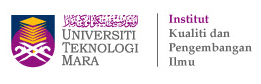 LAMPIRAN AUiTM-InQKA(KIK) B.02(Pindaan 2024)BORANG PENDAFTARAN KUMPULAN INOVATIF DAN KREATIF                     UNIVERSITI TEKNOLOGI MARA BORANG PENDAFTARAN KUMPULAN INOVATIF DAN KREATIF                     UNIVERSITI TEKNOLOGI MARA BORANG PENDAFTARAN KUMPULAN INOVATIF DAN KREATIF                     UNIVERSITI TEKNOLOGI MARA BORANG PENDAFTARAN KUMPULAN INOVATIF DAN KREATIF                     UNIVERSITI TEKNOLOGI MARA BORANG PENDAFTARAN KUMPULAN INOVATIF DAN KREATIF                     UNIVERSITI TEKNOLOGI MARA BORANG PENDAFTARAN KUMPULAN INOVATIF DAN KREATIF                     UNIVERSITI TEKNOLOGI MARA BORANG PENDAFTARAN KUMPULAN INOVATIF DAN KREATIF                     UNIVERSITI TEKNOLOGI MARA BORANG PENDAFTARAN KUMPULAN INOVATIF DAN KREATIF                     UNIVERSITI TEKNOLOGI MARA BORANG PENDAFTARAN KUMPULAN INOVATIF DAN KREATIF                     UNIVERSITI TEKNOLOGI MARA Butiran KumpulanButiran KumpulanButiran KumpulanButiran KumpulanButiran KumpulanButiran KumpulanButiran KumpulanButiran KumpulanButiran KumpulanNama KumpulanNama KumpulanNama KumpulanBentuk KumpulanBentuk KumpulanBentuk KumpulanKIK PRIMERKIK PRIMERKIK HIBRIDKIK HIBRIDAlamat KumpulanAlamat KumpulanAlamat KumpulanNama Penyelaras(Jawatan Hakiki / No. Hp)Nama Penyelaras(Jawatan Hakiki / No. Hp)Nama Penyelaras(Jawatan Hakiki / No. Hp)Tujuan PendaftaranTujuan PendaftaranTujuan PendaftaranPendaftaran BaruPendaftaran BaruPindaan ButiranPindaan ButiranTarikh PendaftaranTarikh PendaftaranTarikh PendaftaranNama Ketua Kumpulan(Jawatan Hakiki / No. Hp)Nama Ketua Kumpulan(Jawatan Hakiki / No. Hp)Nama Ketua Kumpulan(Jawatan Hakiki / No. Hp)Nama Fasilitator (sekiranya ada)(Jawatan Hakiki / No. Hp)Nama Fasilitator (sekiranya ada)(Jawatan Hakiki / No. Hp)Nama Fasilitator (sekiranya ada)(Jawatan Hakiki / No. Hp)Tarikh Pendaftaran dalamSPKIKTarikh Pendaftaran dalamSPKIKTarikh Pendaftaran dalamSPKIKButiran Ahli KumpulanButiran Ahli KumpulanButiran Ahli KumpulanButiran Ahli KumpulanButiran Ahli KumpulanButiran Ahli KumpulanButiran Ahli KumpulanButiran Ahli KumpulanButiran Ahli KumpulanBilNo. StafNama AhliNama AhliNama AhliNama AhliNama AhliJawatan HakikiJawatan Hakiki12345678910Perakuan dan PengesahanPerakuan dan PengesahanPerakuan dan PengesahanPerakuan dan PengesahanPerakuan dan PengesahanPerakuan dan PengesahanPerakuan dan PengesahanPerakuan dan PengesahanPerakuan dan PengesahanTandatangan & Cop  Rasmi Ketua KIKTandatangan & Cop  Rasmi Ketua KIKTandatangan & Cop  Rasmi Ketua KIKTandatangan & Cop  Rasmi Ketua KIKTandatangan & Cop    Rasmi Ketua Jabatan Tandatangan & Cop    Rasmi Ketua Jabatan Tandatangan & Cop    Rasmi Ketua Jabatan Tandatangan & Cop    Rasmi Ketua Jabatan Tandatangan & Cop    Rasmi Ketua Jabatan 